Equalities monitoring Please fill out this form Thank you for providing this information. 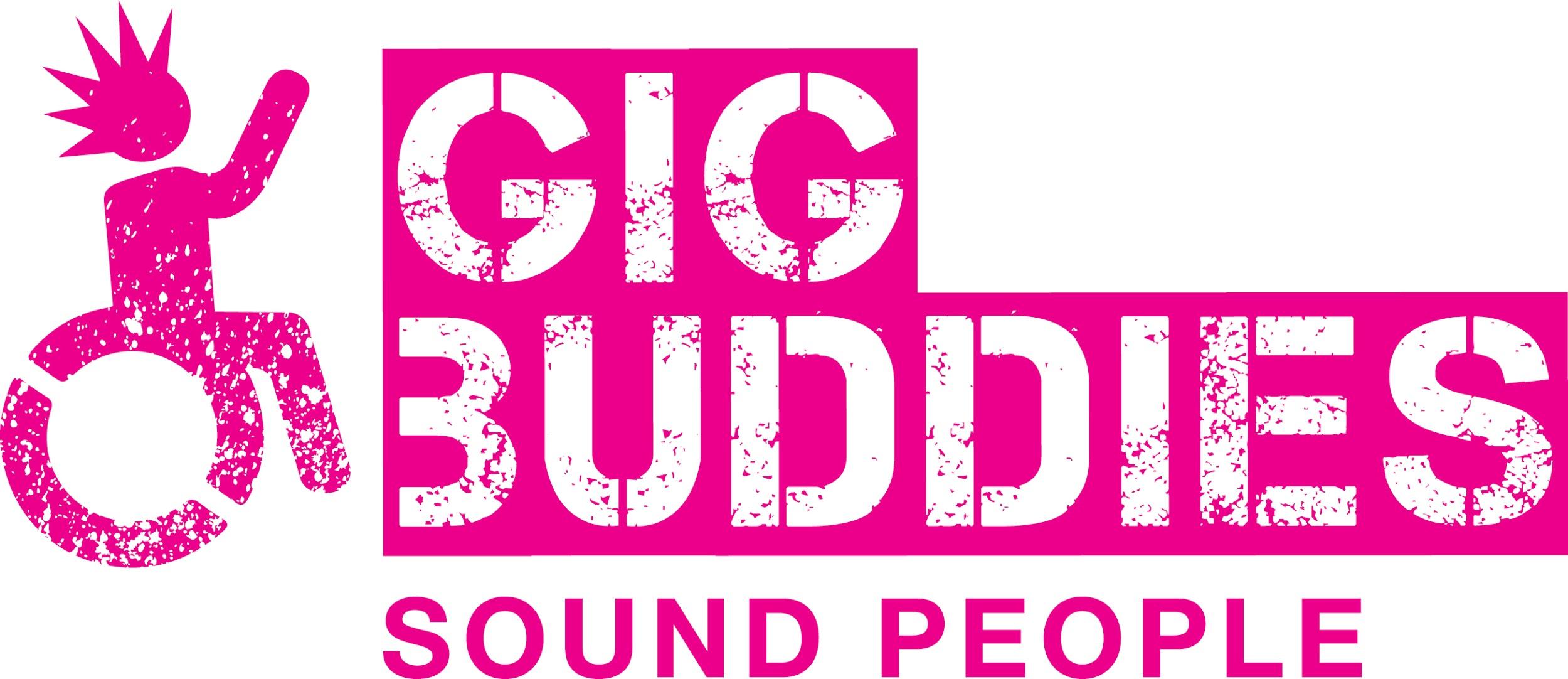 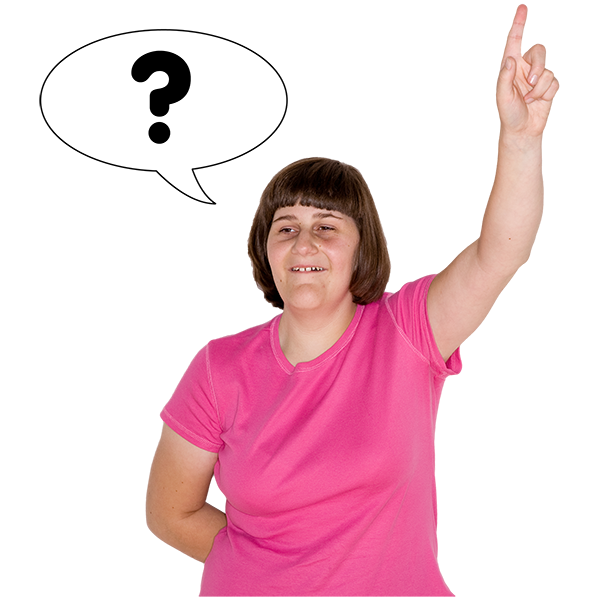 We want to make sure that everyone is treated fairly and equally and that no one gets left out. So we need to ask you some questions. 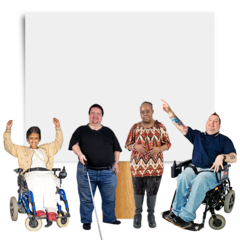 We collect this information to understand who is accessing our project and sometimes we have use this information for reports. 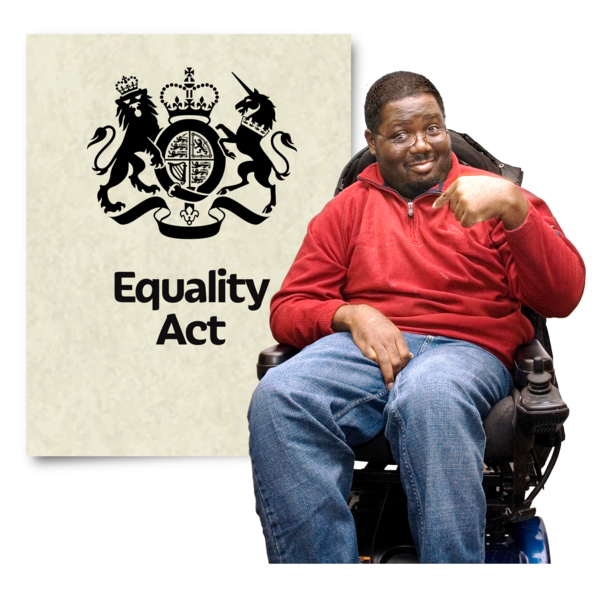 We collect information under the Equality Act 2010. The act makes it unlawful to discriminate against anyone because of a characteristic. The characteristics could be age, disability, race, religion and many others. 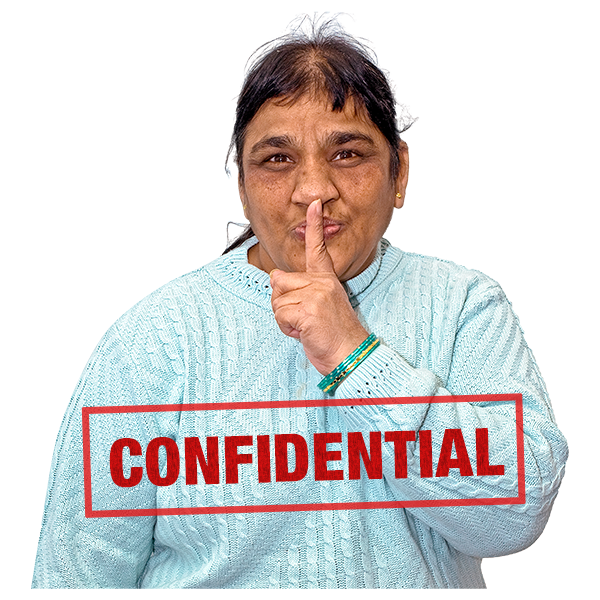 We won't share the information you give us with anyone else. We will only use it to help us make decisions and make our services better. 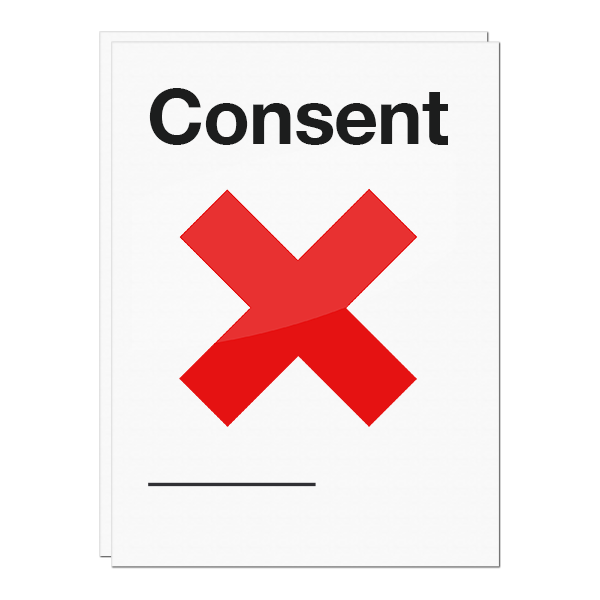 If you would rather not answer any of these questions, you don't have to. If this is the case please send us back the unfilled form with your postcode (Q8) Q1 Are you…. (please select one box)Male Female prefer not to say		Q2 Do you identify as transexual? (please select one box) YesNoPrefer not to sayQ3 Do you consider yourself to be disabled? (please select one box)YesNoPrefer not to sayQ4 Are you a carer? (please select one box)YesNoPrefer not to say Q5 What is your sexual orientation? (please select one box)BisexualHeterosexual/StraightGay woman/LesbianGay ManOther Prefer not to say Q6 Which of these ethnic groups do you feel you below to? (2001 Census)Asian/Asian British IndianPakinstaniBangladeshiChineseAny other Asian background ___________________________Black/African/Caribbean/Black BritishAfrican Caribbean Any other Black/African/Caribbean background ______________________Mixed/Multiple ethnic groupMixed White and Black CaribbeanMixed White and Black AfricanMixed White and Asian Any other mixed/multiple ethnic background ________________________WhiteEnglish/Welsh/Scottish/Northern Irish/BritishIrishGypsy or Irish TravellerAny other White background ______________________Other ethnic groupsArabAny other ethnic group ___________________Q7 What is your religion? No religionChristianBuddhistHinduJewishMuslimSikhAny other religion _______________________Q8 What is your postcode? ……………………………………………………….